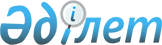 Жаңа ауыл ауылдық округінде қой-ешкі малдарынан бруцеллез ауруының шығуына байланысты шектеу қою туралы
					
			Күшін жойған
			
			
		
					Шығыс Қазақстан облысы Тарбағатай ауданы әкімдігінің 2007 жылғы 12 желтоқсандағы N 446 қаулысы. Шығыс Қазақстан облысы Әділет департаментінің Тарбағатай аудандық Әділет басқармасында 2008 жылғы 5 қаңтарда № 5-16-47 тіркелді. Күші жойылды - 2009.06.05 № 1240 Тарбағатай ауданы әкімінің аппаратының хаты негізінде, қабылданған мерзімінің бітуіне байланысты      Ескерту. Күші жойылды - 2009.06.05 № 1240 Тарбағатай ауданы әкімінің аппаратының хаты негізінде, қабылданған мерзімінің бітуіне байланысты.       Тарбағатай аудандық аумақтық инспекциясының бас мемлекеттік ветеринария инспекторының эпизоотиялық зерттеу анықтау актісі және картасы негізінде Жаңа ауыл ауыл тұрғындарының қой-ешкі малдарын бруцеллез ауруынан тазарту мақсатында Қазақстан Республикасының «Ветеринария туралы» 2002 жылғы 10 шілдедегі № 339-II Заңының 27 бабына және «Жергілікті мемлекеттік басқару туралы» 2001 жылғы 23 қаңтардағы № 148-II Заңының 37 бабының 1, 2 тармағын басшылыққа алып ҚАУЛЫ ҚАБЫЛДАЙДЬІ:



      1. Тарбағатай ауданы Жаңа ауыл ауылдық округінің аумағы көлемінде 2008 жылдың 1 қаңтарынан бастап шектеу жариялансын.



      2. Қазақстан Республикасы Ветеринариялық Заңдылықтарына сәйкес Жаңа ауыл ауылдық округінің аумағын бруцеллез ауруынан тазарту мақсатындағы малдәрігерлік шараларының жоспары бекітілсін. /Қосымша № 1/



      3. Бруцеллез ауруын түпкілікті жою мақсатында жасалған, шектеулік іс шаралардың малдәрігерлік зандылықтарға сай толық орындалуын қамтамасыз етуді Қазақстан Республикасы Ауыл шаруашылығы Министрлігі Агроөнеркәсіптік кешендегі мемлекеттік инспекция комитетінің Тарбағатай аудандық аумақтық инспекциясы бастығы (Б. Қажыкенов келісімі бойынша), аудандық санитарлық-эпидемиологиялық қадағалау басқармасы бастығы (М. Сүлейменова келісімі бойьшша), аудандық ауыл шаруашылық бөлімінің бастығы (М. Тырнақбаев) тапсырылсын.



      4. Аудандық ішкі істер бөліміне (Е. Сейлханов келісімі бойынша) шектеу уақытында ауру малдар, олардан алынатын өнімдер мен шикізаттардың заңсыз тасымалдауын қадағалауды қамтамасыз етсін.

      5. Атқарылған шаралардың орындалуы туралы күнделікті аудандық төтенше жағдайлар жөніндегі комиссиясына ақпарат беріп отыру ауданның бас мемлекеттік ветеринария инспекторы Д. Тулембаевқа және Жаңа ауыл ауылдық округінің әкімі А. Қабдешовқа міндеттелсін.

      6. Қаулының орындалуына бақылау, басшылық жасау аудан әкімінің орынбасары Н. Қараталовқа жүктелсін.



      7. Осы қаулы аудандақ әділет басқармасынан тіркеуден өткеннен кейін қолданысқа енгізілсін.      Тарбағатай аудан әкімінің

      міндетін атқарушы, аудан

      әкімінің орынбасары                        С. Жақаев 

Тарбағатай ауданы Жаңа ауыл ауыл округі бойынша 2008 жылға адам мен жануарға ортақ бруцеллез ауруын түпкілікті жою мақсатында қойылған шектеудің іс шаралары      Аппарат басшысы                  А. Нурбеков
					© 2012. Қазақстан Республикасы Әділет министрлігінің «Қазақстан Республикасының Заңнама және құқықтық ақпарат институты» ШЖҚ РМК
				Р/сАтқарылатын іс шараларОрындалу мерзіміОрындаушыIАурудан сақтандыру шаралары1Шектеу қойылған уақытта ауыл округі аймағында бруцеллез індетінің эпизоотиялық ошағын анықтап, қоздырғышын жою, залалсыздандыру шараларын іске асыру, ауру қоздырғышын тасымалдау жолын қыю.Тазарғанға дейінАудандық аумақтық инспекциясы ветеринариялық қадағалау бөлімінің мамандары2Ауруға күдікті қолайсыз аймақтардың шекарасын анықтауАуру шыққан уақытгаАуыл округінің әкімі, вет. инспекторы3Тірідей барлық мал түліктерін осы аумақтан және осы аумаққа тасымалдауға тыйым салу (ауру малдарды ет комбинатына тасымалдаудан басқа)Тазарғанға дейінАудандық аумақтық инспекция ветеринариялық қадағалау бөлімінің мамандары, а/о вет. инспекторы4Ауру шыққан аймақтан шөп, сынама басқада дәнді дақылдар дайындап тасымалдауға тыйым салуТазарғанға дейінАудандық аумақтық инспекция ветеринариялық қадағалау бөлімінің мамандары, а/о вет. инспекторы5Бруцеллезге оң таңба берген  малдарды 5 күн ішінде төлдерінен айырып, басқа малдарға қоспай қандайда болмасын бағалылығына тұқымына қарамастан жемдеуге, семіртуге қоймастан 5 күн ішінде жою.Қолма қолАудандық аумақтық инспекция ветеринариялық қадағалау бөлімінің мамандары, а/о вет. инспекторы6Бруцеллез ауруы шыққан отар табынды аурудан таза табын дар мен отарларға қоспай жеке ұстауға нұсқау беру.Жыл бойыАудандық аумақтық инспекция ветеринариялық  қадағалау бөлімінің мамандары, а/о вет. инспекторы7Дені сау малдарды, бұрын ауру малдар тұрған қора-жайға, аулаға механикалық тазалық жүргізіп, толық дезинфекциядан өткеннен кейін және дезинсекция, дератизация жасап енгізу.ҮнеміАудандық аумақтық инспекция ветеринариялық қадағалау бөлімінің амандары, а/о вет.  инспекторы, мал иесі8Ауру шыққан мал отары, табын жайылған  шабындық жердің шөбі дайындалса оны 3 ай 1 сақтап барып пайдалану.Тазарғанға дейінШаруашылық басқарма басшылары9Ауру шыққан қолайсыз аймақта төмендегідей тыйым салу:

қой ешкі малдарын сауып, құрт, ірімшік, май дайындау  дезинфекциядан өтпеген тері дайындауТазарғанға дейінАудандық аумақтық инспекция ветеринариялық қадағалау бөлімінің мамандары, а/о ветеринария инспекторы10Ауруға белгі берген малдарды ветеринариялық - санитариялық ережелерді сақтай отырып мал соятын орын дайындап союды ұйымдастыруУақытындаАуыл округінің әкімі, ветеринария  инспекторы11Өлген малдардың, іш тастаған өлекселерді қолма қол жойып, мал моласына көмдіру.Қолма қолАуыл округінің әкімі, ветеринария инспекторы12Ауру малдардың қиын, салынған төсеніштерін залалсыздандырып, жоюды (химиялық, биологиялық жолдармен) ұйымдастыру.ҮнеміАуыл округінің әкімі, ветеринария  инспекторы13Ауру бойынша қолайсыз аймақтағы барлық қой-ешкі малдарынан екі рет теріс қорытынды алғанша серологиялық тексеруден өткізуТазарғанға дейінАуыл округінің ветеринария инспекторы, лицензиат малдәрігері14Ауыл тұрғындары арасында бруцеллез ауруының қауіптілігі туралы адам дәрігерлерімен бірлесіп, ақпарат құралдары арқылы түсінік жұмысын жүргізу.ҮнеміАудандық аумақтық инспекция ветеринариялық қадағалау бөлімінің мамандары1515-20 күн аралығында барлық малдардан ауруға теріс таңба бергенше 2-рет қан алдыру, 1-1,5 айда 2-рет қан алып, теріс таңба алып, қорытынды залалсыздандыру жұмысын жүргізіп шектеуді алдыруТазарғанға дейінАудандық аумақтық инспекция ветеринариялық қадағалау бөлімінің мамандары, а/о ветеринария инспекторы16Бруцеллез ауруы шыққан қауіпті пункттегі халықты диспансерлік тексеруден өкізуҚолма қолАудандық СЭС, медицина қызметкерлері.